STRAIGHTFORWARD CREATIVE BRIEF TEMPLATE                              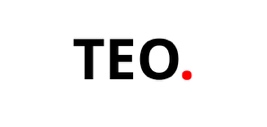 www.teodesign.cloud teodorafrenyo@gmail.com CLIENTCLIENTCLIENTCLIENTCLIENTPROJECT NAMEPROJECT NAMEPROJECT NAMEPROJECT NAMEPROJECT NAMEPLAN AND CATEGORIESPurpose and opportunity.Purpose and opportunity.Purpose and opportunity.Purpose and opportunity.Purpose and opportunity.Purpose and opportunity.OBJECTIVE AND DIFFICULTIESOBJECTIVE AND DIFFICULTIESOBJECTIVE AND DIFFICULTIESWhat is the project trying to accomplish?What is the project trying to accomplish?What is the project trying to accomplish?What is the project trying to accomplish?What is the project trying to accomplish?What is the project trying to accomplish?POSSIBLE AUDIENCEWho are we attempting to contact?Who are we attempting to contact?Who are we attempting to contact?Who are we attempting to contact?Who are we attempting to contact?Who are we attempting to contact?MESSAGEWhat is the most important concept to remember?What is the most important concept to remember?What is the most important concept to remember?What is the most important concept to remember?What is the most important concept to remember?What is the most important concept to remember?ATTITUDETone and mode.Tone and mode.Tone and mode.Tone and mode.Tone and mode.Tone and mode.SCHEDULEProjected timeline, important dates, deadlines, etc.Projected timeline, important dates, deadlines, etc.Projected timeline, important dates, deadlines, etc.Projected timeline, important dates, deadlines, etc.Projected timeline, important dates, deadlines, etc.Projected timeline, important dates, deadlines, etc.BUDGETCOMPETITIONWho are we competing with?Who are we competing with?Who are we competing with?Who are we competing with?Who are we competing with?Who are we competing with?PRODUCTS AND FORMATPRODUCTS AND FORMATSpecify the primary products that will be made.Specify the primary products that will be made.Specify the primary products that will be made.Specify the primary products that will be made.Specify the primary products that will be made.Specify the primary products that will be made.COMMENTS